The Church in Wales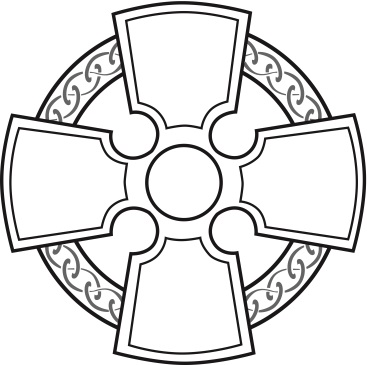 PRAYERS FOR A CHILD~ BOOK FOUR ~Prayers after
a MiscarriageINDEXINTRODUCTION	page 2Prayers after
A Miscarriage	page 3Acknowledgements	page 10Copyright, acknowledgements and
permitted reproduction of the text and book.INTRODUCTIONThe Liturgy included in this booklet has been approved by the Bench of Bishops (June 2015) and produced by the Standing Liturgical Advisory Commission for use in services within the Church in Wales.Prayers after
A MiscarriageGatheringIn the name of the Fatherand of the Sonand of the Holy Spirit.  Amen.GreetingMay the God of all consolation and hope be with you.And also with you.IntroductionOur lives, once filled with so much hope and joy, have now been touched by sadness at the death of this little child. And yet, with breaking hearts, we can find comfort in the Lord who has known this child (even whilst he/she was growing in his/her mother’s womb) for God is the Lord of life. In Jesus, who took flesh in the womb (or: who was born) of Mary, he leads us home to heaven. And so we can, with faith and hope, commend this little one into the loving care of God his/her heavenly Father.ReadingOne or more of the following or other appropriate readings may be used:Revelation 21. 1a, 3-5a:	'There will be no more death.'Psalm 121.	'My help is in the name of the Lord.'Revelation 21. 1a, 3-5a Then I saw a new heaven and a new earth; And I heard a loud voice from the throne saying, ‘See, the home of God is among mortals. He will dwell with them; they will be his peoples, and God himself will be with them; he will wipe every tear from their eyes. Death will be no more; mourning and crying and pain will be no more, for the first things have passed away.’ And the one who was seated on the throne said, ‘See,
I am making all things new.’Psalm 121I lift up my eyes to the hills - from where will my help come? My help comes from the Lord, who made heaven and earth. He will not let your foot be moved; he who keeps you will not slumber. He who keeps Israel will neither slumber nor sleep. The Lord is your keeper; the Lord is your shade at your right hand. The sun shall not strike you by day, nor the moon by night. The Lord will keep you from all evil; he will keep your life. The Lord will keep your going out and your coming in from this time on and for evermore.Prayers of IntercessionO God, you know us through and through.Strengthen N and N and give them new hope.	Your hand will guide me:	your right hand holds me fast.You know our rising and our going to rest.Give this family the assurance of eternal life.	Your hand will guide me:	your right hand holds me fast.You have known this child, even before he/she came into being Receive him/her into your loving care.	Your hand will guide me:	your right hand holds me fast.[You keep close behind and before.We pray for N, who had looked forward with such joy and excitement to the birth of a new baby brother/sister.May he/she know the closeness of your love.	Your hand will guide me:	your right hand holds me fast.]Your knowledge is beyond our grasp.Help us to perceive your will and to stand in awe of your presence.Let us pray to God our loving and compassionate Father:EitherOur Father who art in heaven,hallowed be thy name,thy kingdom come,thy will be done,on earth as it is in heaven.Give us this day our daily bread.And forgive us our trespassesas we forgive thosewho trespass against us.And lead us not into temptation,but deliver us from evil.For thine is the kingdom,the power and the glory,for ever and ever. Amen.orOur Father in heaven,hallowed be your name,your kingdom come,your will be done,on earth as in heaven.Give us today our daily bread.Forgive us our sinsas we forgive thosewho sin against us.Save us from the time of trialand deliver us from evil.For the kingdom, the powerand the glory are yours,now and for ever. Amen.Prayer after a MiscarriageEither:Lord God,full of gentleness and compassion,we commit to your love this little one.Brought to life for so short a time,embrace him/her in your eternal love.May his/her parents,deeply saddened by the loss of their child,have courage and hope.Bring them through their pain and griefto days filled with happiness and joy.May they all meet one dayin the joy and peace of your kingdom.  We ask this through Christ our Lord.  Amen.or:Loving Father,you are our refuge and strength,our hope and constant care.Comfort these parents with the knowledgethat the child for whom they grieveis now entrusted to your loving embrace.Wipe every tear from their eyesand mend their broken hearts that, yearning for life,they may find fulfillment in Jesus your Sonwhose rising from the deadrestores our lives to you,and leads us to the life of heaven.Through the same Jesus Christ our Lord.  Amen.or Lord God,the heaviness of grief is laid upon these parents.You know their pain and sadnesswhich they feel at the loss of the child.Console them with the knowledgethat he/she lives in your loving care.We ask this through Christ our Lord.  Amen.BlessingThe Lord bless you and keep watch over you; the Lord’s face shine on you and be gracious to you; the Lord look lovingly on you and give you peace;and the blessing of God almighty, the Father, the Son, and the Holy Spirit, be among you and remain with you always.  Amen.AcknowledgementsCopyright© Copyright the Representative Body of the Church in Wales 2015.Substantial parts of copyright material are owned by the Representative Body of the Church in Wales and may not be reproduced within the terms of any licence granted by the Copyright Licensing Agency Limited or the Publishers Licensing Society Limited.All rights reserved. No part of this publication may be reproduced, stored in a retrieval system, or transmitted, in any form or by any means, electronic, mechanical, photocopying, recording or otherwise, without prior permission in writing from the Church in Wales, except as expressly permitted.AcknowledgementsTexts from the New Revised Standard Version of the Bible Anglicized Edition, © Copyright 1989, 1995, Division of Christian Education of the National Council of the Churches of Christ in the United States of America, used as permitted. All rights reserved.The Lord’s Prayer © Copyright of The English Language Liturgical Consultation (ELLC) 1988, used as permitted.
All rights reserved.All other texts from is © Copyright of the Representative Body of the Church in Wales 2015Permitted reproduction of the text and bookThis book or any part of it, entitled Prayers for a Child may be reproduced for use and without payment of a fee provided that copies are not sold, no more than 250 copies are reproduced and that the name of the parish, cathedral or institution is shown on the front cover or front page with the description of the service and that the following acknowledgement is included:Prayers for a Child © Copyright the Representative Body of the Church in Wales 2015.Parishes, cathedrals or institutions wishing to reproduce this book outside of the terms above should apply in writing to do so from the Publications Manager at the address below.In all cases a copy, to be kept as a record of each of the publications, should be sent to the Publications Manager at the address below:Church in Wales Publications,39 Cathedral Road, Cardiff CF11 9XF.